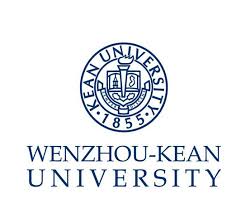 Job Description – Campus Network AdministratorDepartment: IT Office     Report to: Coordinator of Network& Intelligence EngineerPosition SummaryResponsible for campus network managing.Coordinate with campus network plan and building.Responsible for campus network management, network security strategy and regulations.Responsible for network parameter configuring, controlling access authority of network users and daily campus network maintenance.Monitor key network equipment, network port, network physical circuit and prevent Hackers; Report Information Security Incident.QualificationMaster or above, in Computer or related major.Be familiar with campus network.Be equipped with hard-working and has effective organization and coordination ability.Excellent fluency in both oral and written English.Preferred Qualification With overseas education background and relevant working experience preferred.CCNP, HCNE, H3CNE (or other authorized certification) or above qualification preferred.Intermediate National Computer technology and software professional qualification 	(related network) or above preferred.岗位书 - 校园网络管理员所属部门：信息技术中心		汇报机制：网络智能化主管岗位职责：（1）负责校园网络管理。（2）配合校园网络规划建设。（3）负责网络的运行管理，实施网络安全策略和安全运行细则。（4）负责配置网络参数，严格控制网络用户访问权限，维护网络安全正常运行。（5）监控网络关键设备、网络端口、网络物理线路，防范黑客入侵，及时向信息安全人员报告安全事件。聘任条件：必备条件：（1）硕士及以上学位，计算机及相关专业；（2）熟悉高校信息化网络管理；（3）吃苦耐劳，工作积极，有较强的组织、协调能力；（4）有较强中英文书面和口头表达能力。优先条件：（1）有海外留学、相关工作背景者优先考虑；（2）CCNP，HCNE，H3CNE及相关主流厂商证书者优先考虑；（3）计算机软考网络相关专业中级以上证书者优先考虑。